DAC APRĪĻA 2024 nodarbību grafiks Zināšanai  APRĪLIS – SULU MĒNESIS1.aprīlis -  Otrās Lieldienas. Joku diena;23.aprīlis – Jurģi, Ūsiņš;27.aprīlis – Lielās talkas diena.Rīta aplis900 – 930Rīta aplis900 – 930KUSTĪBA930 - 1000KUSTĪBA930 - 10001.nodarbība1010 - 11001.nodarbība1010 - 11001.nodarbība1010 - 11001.nodarbība1010 - 11002.nodarbība1110 - 12002.nodarbība1110 - 12002.nodarbība1110 - 12002.nodarbība1110 - 12002.nodarbība1110 - 12003.nodarbība1210 - 1300Pusdienas1300 - 1400Pēcpusdiena1400 - 1500Pēcpusdiena1400 - 1500Pirmdiena 01.04.2024.LIELDIENAS  - BRĪVDIENALIELDIENAS  - BRĪVDIENALIELDIENAS  - BRĪVDIENALIELDIENAS  - BRĪVDIENALIELDIENAS  - BRĪVDIENALIELDIENAS  - BRĪVDIENALIELDIENAS  - BRĪVDIENALIELDIENAS  - BRĪVDIENALIELDIENAS  - BRĪVDIENALIELDIENAS  - BRĪVDIENALIELDIENAS  - BRĪVDIENALIELDIENAS  - BRĪVDIENALIELDIENAS  - BRĪVDIENALIELDIENAS  - BRĪVDIENALIELDIENAS  - BRĪVDIENALIELDIENAS  - BRĪVDIENALIELDIENAS  - BRĪVDIENAOtrdiena 02.04.2024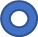 SportsSportsMājturībaPraktikumsMājturībaPraktikumsMājturībaPraktikumsMājturībaPraktikumsMājturībaPraktikumsMājturībaPraktikumsMājturībaPraktikumsMājturībaPraktikumsMājturībaPraktikumsMājturībaPraktikumsZīmēšana Zīmēšana Trešdiena 03.04.2024.SportsSportsSportsMākslas diena kopā ar DaiguMākslas diena kopā ar DaiguMākslas diena kopā ar DaiguMākslas diena kopā ar DaiguMākslas diena kopā ar DaiguMākslas diena kopā ar DaiguMākslas diena kopā ar DaiguMākslas diena kopā ar DaiguMākslas diena kopā ar DaiguMākslas diena kopā ar DaiguAttīstošās galda spēlesAttīstošās galda spēlesCeturtdiena 04.04.2024.SportsSportsMatemātikaSociālās zinībasMatemātikaSociālās zinībasMatemātikaSociālās zinībasMatemātikaSociālās zinībasMatemātika  Sociālās zinībasMatemātika  Sociālās zinībasMatemātika  Sociālās zinībasMatemātika  Sociālās zinībasMatemātika  Sociālās zinībasMatemātika  Sociālās zinībasBumbu spēlesBumbu spēlesPiektdiena 05.04.2024.SportsSportsGrāmatu dienaGrāmatu dienaGrāmatu dienaGrāmatu dienaGrāmatu dienaGrāmatu dienaGrāmatu dienaGrāmatu dienaGrāmatu dienaGrāmatu dienaPirmdiena 08.04.2024.SportsSportsRokdarbiRokdarbiRokdarbiRokdarbiRokdarbiRokdarbiRokdarbiRokdarbiRokdarbiRokdarbiBiljards Biljards Otrdiena 09.04.2024SportsSportsRakstīšanaRakstīšanaRakstīšanaRakstīšanaRakstīšanaRakstīšanaRakstīšanaRakstīšanaRakstīšanaRakstīšanaZīmēšana Zīmēšana Trešdiena 10.04.2024.SportsMākslas diena kopā ar DaiguMākslas diena kopā ar DaiguMākslas diena kopā ar DaiguMākslas diena kopā ar DaiguMākslas diena kopā ar DaiguMākslas diena kopā ar DaiguMākslas diena kopā ar DaiguMākslas diena kopā ar DaiguMākslas diena kopā ar DaiguMākslas diena kopā ar DaiguAttīstošās galda spēlesCeturtdiena 11.04.2024.SportsSportsMatemātika  Sociālās zinībasMatemātika  Sociālās zinībasMatemātika  Sociālās zinībasMatemātika  Sociālās zinībasMatemātika  Sociālās zinībasMatemātika  Sociālās zinībasMatemātika  Sociālās zinībasMatemātika  Sociālās zinībasMatemātika  Sociālās zinībasMatemātika  Sociālās zinībasBumbu spēlesBumbu spēlesPiektdiena 12.04.2024.SportsSportsVideoVideoVideoVideoVideoVideoVideoVideoVideoVideoPirmdiena 15.04.2024SportsSportsMājturībaPraktikumsMājturībaPraktikumsMājturībaPraktikumsMājturībaPraktikumsMājturībaPraktikumsMājturībaPraktikumsMājturībaPraktikumsMājturībaPraktikumsMājturībaPraktikumsMājturībaPraktikumsBiljardsBiljardsOtrdiena 16.04.2024SportsSportsRakstīšanaRakstīšanaRakstīšanaRakstīšanaRakstīšanaRakstīšanaRakstīšanaRakstīšanaRakstīšanaRakstīšanaBumbu spēles Bumbu spēles Trešdiena 17.04.2024.SportsSportsMākslas diena kopā ar DaiguMākslas diena kopā ar DaiguMākslas diena kopā ar DaiguMākslas diena kopā ar DaiguMākslas diena kopā ar DaiguMākslas diena kopā ar DaiguMākslas diena kopā ar DaiguMākslas diena kopā ar DaiguMākslas diena kopā ar DaiguMākslas diena kopā ar DaiguAttīstošās galda spēlesAttīstošās galda spēlesCeturtdiena 18.04.2024.SportsBibliotēkas dienaBibliotēkas dienaBibliotēkas dienaBibliotēkas dienaBibliotēkas dienaBibliotēkas dienaBibliotēkas dienaBibliotēkas dienaBibliotēkas dienaBibliotēkas dienaZīmēšanaZīmēšanaPiektdiena 19.04.2024.SportsGrāmatu dienaGrāmatu dienaGrāmatu dienaGrāmatu dienaGrāmatu dienaGrāmatu dienaGrāmatu dienaGrāmatu dienaGrāmatu dienaGrāmatu dienaPirmdiena 22.04.2024SportsSportsRokdarbiRokdarbiRokdarbiRokdarbiRokdarbiRokdarbiRokdarbiRokdarbiRokdarbiRokdarbiBiljards Biljards Otrdiena 23.04.2024SportsSportsRakstīšanaRakstīšanaRakstīšanaRakstīšanaRakstīšanaRakstīšanaRakstīšanaRakstīšanaRakstīšanaRakstīšanaZīmēšanaZīmēšanaTrešdiena 24.04.2024.SportsSportsTematiskā nodarbība “MAKRO PASAULE”Tematiskā nodarbība “MAKRO PASAULE”Tematiskā nodarbība “MAKRO PASAULE”Tematiskā nodarbība “MAKRO PASAULE”Tematiskā nodarbība “MAKRO PASAULE”Tematiskā nodarbība “MAKRO PASAULE”Tematiskā nodarbība “MAKRO PASAULE”Tematiskā nodarbība “MAKRO PASAULE”Tematiskā nodarbība “MAKRO PASAULE”Tematiskā nodarbība “MAKRO PASAULE”Attīstošās galda spēlesAttīstošās galda spēlesCeturtdiena 25.04.2024.SportsSportsMatemātika  Sociālās zinībasMatemātika  Sociālās zinībasMatemātika  Sociālās zinībasMatemātika  Sociālās zinībasMatemātika  Sociālās zinībasMatemātika  Sociālās zinībasMatemātika  Sociālās zinībasMatemātika  Sociālās zinībasMatemātika  Sociālās zinībasMatemātika  Sociālās zinībasBumbu spēlesBumbu spēlesPiektdiena 26.04.2024.SportsSportsVideoVideoVideoVideoVideoVideoVideoVideoVideoVideoPirmdiena 29.04.2024SportsSportsMājturībaPraktikumsMājturībaPraktikumsMājturībaPraktikumsMājturībaPraktikumsMājturībaPraktikumsMājturībaPraktikumsMājturībaPraktikumsMājturībaPraktikumsMājturībaPraktikumsMājturībaPraktikumsBiljards Biljards Otrdiena 30.04.2024SportsSportsRakstīšanaRakstīšanaRakstīšanaRakstīšanaRakstīšanaRakstīšanaRakstīšanaRakstīšanaRakstīšanaRakstīšanaZīmēšanaZīmēšana